Информационное сообщение о предоставлении земельного участкаМинистерство имущественных отношений и архитектуры Ульяновской области, руководствуясь ст. 39.18 Земельного кодекса Российской Федерации, извещает о приеме заявлений о предоставлении в собственность земельного участка с кадастровым номером 73:19:072601:1010, площадью 1 299 кв.м, расположенного по адресу: Российская Федерация, Ульяновская обл., г. Ульяновск, с. Отрада, цель предоставления земельного участка – для индивидуального жилищного строительства, категория земель – земли населённых пунктов (земельный участок расположен в границе приаэродромной территории аэродрома Ульяновск (Баратаевка) и частично в зоне с особыми условиями использования территории с реестровым номером 73:19-6.136 – «Охранная зона электросетевого комплекса №37 напряжением 10-0,4 кВ ВЛ-10 кВ №15              от п/ст 110/10 Отрада». Ограничения в использовании земельного участка предусмотрены в соответствии с Постановлением Правительства Российской Федерации от 24.02.2009 г. №160).Граждане, заинтересованные в предоставлении земельного участка, в течение тридцати дней со дня опубликования и размещения извещения могут подавать в письменной форме заявления о намерении участвовать в аукционе по предоставлению земельного участка.Заявление о намерении участвовать в аукционе подается лично ежедневно с 09.00 до 13.00 часов, кроме субботы, воскресенья и праздничных дней или почтовым отправлением в адрес ОГКУ «Региональный земельно-имущественный информационный центр» по адресу: Ульяновская область, г. Ульяновск, улица Спасская, д.8, 3 этаж, каб.315. Письменные заявления, сданные в организацию связи до двадцати четырех часов последнего дня срока, считаются поданными в срок.Дата окончания приема заявлений – 27.04.2023Лицо, подающее заявление о намерении приобретения прав на земельный участок, предъявляет документ, подтверждающий личность заявителя, а в случае обращения представителя физического лица – документ, подтверждающий полномочия представителя физического лица в соответствии с законодательством Российской Федерации.В случае направления заявления о намерении приобретения права на земельный участок посредством почтовой связи на бумажном носителе к такому заявлению прилагается копия документа, подтверждающего личность заявителя, а в случае направления такого заявления представителем физического лица – копия документа, подтверждающего полномочия представителя физического лица в соответствии с законодательством Российской Федерации.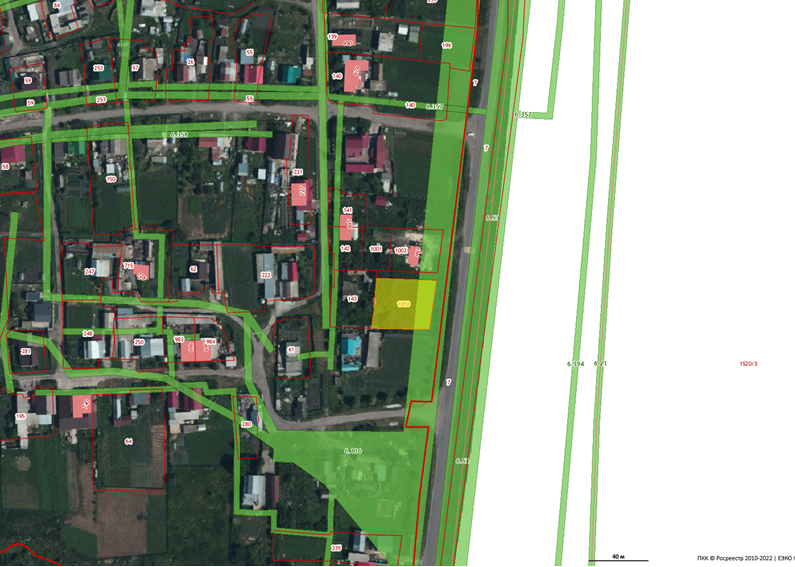 